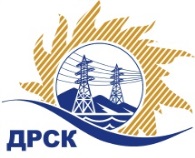 Акционерное Общество«Дальневосточная распределительная сетевая  компания»Протокол заседания Закупочной комиссии по вскрытию поступивших конвертовг. БлаговещенскСпособ и предмет закупки: Открытый запрос предложений на право заключения Договора на выполнение работ: НИР передача по цифровым высокочастотным каналам комбинированного широкополосного высокоскоростного цифрового потока стандарта E1 с интерфейсами G.703 (G.704), Ethernet, ТЧ, V.24 RS-232 в полосе частот аналогового оборудования ВЧ связи. Опытно-конструкторская разработка образцов плат в существующее оборудование цифровой ВЧ связи .Плановая стоимость закупки:  7 585 300,00 рублей без учета НДС (8 950 654,00 руб. с учетом НДС).Закупка 7.1 р. 2.4 ГКПЗ 2017ПРИСУТСТВОВАЛИ: члены постоянно действующей Закупочной комиссии АО «ДРСК» 2 уровняИнформация о результатах вскрытия конвертов:В адрес Организатора закупки поступило 4 (четыре) заявки на участие в закупке, с которыми были размещены в электронном виде на Торговой площадке Системы www.b2b-energo.ru.Вскрытие конвертов было осуществлено в электронном сейфе организатора закупки на Торговой площадке Системы www.b2b-energo.ru автоматически.Дата и время начала процедуры вскрытия конвертов с заявками участников 15:00 (время местное) 01.03.2017.Место проведения процедуры вскрытия конвертов с заявками участников: Торговая площадка Системы www.b2b-energo.ruВ конвертах обнаружены заявки следующих участников закупки:Ответственный секретарь Закупочной комиссии 2 уровня АО «ДРСК»	М.Г. ЕлисееваКоврижкина Е.Ю.Тел. 397208№ 278/ИУ-В01.03.2017№Наименование участника и его адресПредмет и общая цена заявки на участие в закупке1ООО «НПФ «Модем»г. Санкт-Петербург, ул. Академика Константинова, 1Цена: 7 490 000,00  руб. без учета НДС (8 838 200,00  руб. с учетом НДС). 2ООО «Уралэнергосвязь»г. Екатеринбург, ул. Сибирский тракт 1 км., 8БЦена: 7 500 000,00  руб. без учета НДС (8 850 000,00  руб. с учетом НДС). 3ООО «Промэнерго» г. Каменск-Уральский, ул. Гагарина, 52Цена: 7 485 000,00  руб. без учета НДС (8 832 300,00  руб. с учетом НДС). 4ООО «ТюменьСвязь»г. Тюмень, ул. Таврическая, 13аЦена: 7 585 300,00  руб. без учета НДС (8 950 654,00  руб. с учетом НДС). 